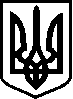 ВОРОНОВИЦЬКА  СЕЛИЩНА  РАДАВІННИЦЬКИЙ  РАЙОН    ВІННИЦЬКА  ОБЛАСТЬВИКОНАВЧИЙ  КОМІТЕТР І Ш Е Н Н Я  № 30020 вересня   2017 року                                                             смт.Вороновиця       Про роботу  директора дитячого будинку «Родинний Дім»     Заслухавши та  обговоривши звіт,  та у відповідності Закону України «Про місцеве самоврядування в Україні», виконавчий комітет селищної радиВИРІШИВ:1.Інформацію   директора Вороновицького ДБ «Родинний дім» Гончарука С.В. прийняти до відома (інформація  додається).      СЕЛИЩНИЙ  ГОЛОВА                                 О.Г.КОВІНЬКО